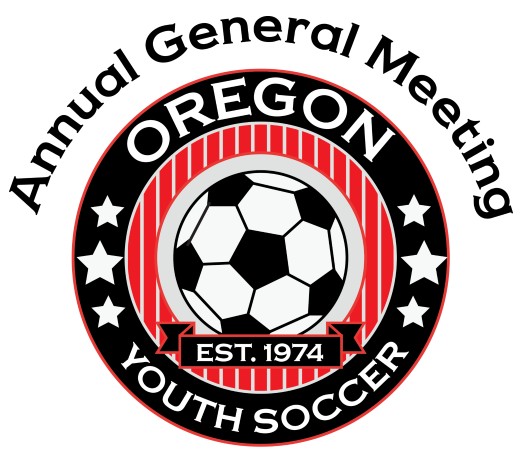 Together Everyone Achieves More2022 Annual General Meeting Workshop ScheduleSpirit Mountain Casino Events CenterFriday, January 28thFriday Evening Social								6pm - 9pm				Molalla A&BSaturday, January 29thAGM Registration Desk							7:30 am – 5:30 pm			FoyerRegistration Workshop - Desia Bramel & Stack				8:00 am - 11:30 am			Molalla BRecreational Town Hall - Nelson Larson					8:00 am – 9:00 am			Molalla AMojo Coaching App Presentation						9:00 am – 9:30am 			Molalla ADepartment of Justice - Susan Boyer						10:00 am - 12:00 pm			Molalla ABuilding Trust in the Club-Coach-Parent Relationship - Skye Eddy		 9:00 am - 11:30 am			Kalapuya AReferee Education (Registration Required) Alex Chilowicz			 9:00 am - 5:00 pm			Kalapuya BLunch - on your own								 12:00 am - 1:30 pm			Registration individual training - Desia Bramel & Stack			 1:00 pm - 5:00 pm			Chasta A/B       Registration RequiredEducation & Engaging Parents to Improve Club Culture - Skye Eddy		1:00 pm - 2:30 pm			Kalapuya ASuicide Prevention Training (Registration Required - Max 35) - 	            	1:30 pm - 3:00 pm			Molalla B      Polk County School Based Mental Health Program Perspective from the Referees - David Grbavac, Manager of Referee Dev. 	3:00 pm - 4:00 pm			Molalla BPresidents Meeting - Steve Baker						4:00 pm - 5:00 pm			Molalla BAnnual Awards Gala & (Tickets Required) Silent Auction 			6:30 pm - 10:00 pm 			Event Center ASunday, January 30thAnnual Business Meeting – OYSA Board Meeting Follows			9:00 am - 12:00 pm			Molalla A & B